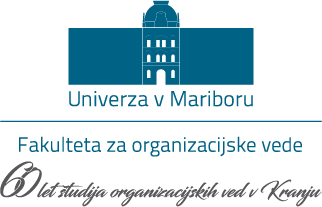 LOKACIJE IZVAJANJA STORITEVStoritve javnega naročila se bodo izvajale na lokaciji:Univerza v Mariboru, Fakulteta za organizacijske vede, Kidričeva cesta 55a, 4000 Kranj.OBDOBJE IZVAJANJA STORITEVJavno naročilo se oddaja za obdobje enega (1) leta, in sicer za obdobje od 4. 5. 2018 do 3. 5. 2019. Naročnik bo z izbranim izvajalcem sklenil pogodbo.PREDMET JAVNEGA NAROČILAPredmet javnega naročila je izvajanje naslednjih storitev:Storitve varovanja z varnostnikiStoritve nadzorovanja alarmnih napravIzdelava načrta varovanja.IZVAJANJE STORITEVIzvajale se bodo storitve kot so opredeljene v nadaljevanju.Storitve nadzorovanja alarmnih napravvarnostne storitve iz naslova tehničnega varovanja, in sicer: vsakodnevna neprekinjena 24-urna povezava sistemov za javljanje požara in sistema za javljanje gibanja z varnostno nadzornim centrom (VNC), stalno pripravljenost in takojšnje posredovanje intervencijskih skupin ob sprožitvi alarma, neprekinjeno 24 ur dnevno računalniško spremljanje stanja na varovanem objektu, izdelavo in posredovanje mesečnih varnostnih poročil in ugotovitev,nepretrgano skrb za varnost objekta in ugodno varnostno situacijo na objektu in usposobitev oseb, ki bodo upravljale z alarmnim sistemom. Izvajanje drugih storitevizdelava načrta varovanja v roku 14 dni po podpisu pogodbe,varnostno svetovanje,vodenje evidenc in priprava poročil,v primeru izbora novega ponudnika gre za prevezovanje in prenos alarmnih signalov v novi varnostno – nadzorni center na stroške ponudnika,v primeru, da naročnik namesti dodatne alarmne naprave, gre za prevezovanje in prenos alarmnih signalov v nadzorni center na stroške ponudnika,v primeru, da naročnik namesti video nadzorni sistem se izvaja nadzor nad video sistemom.